UNIVERSIDADE FEDERAL DE SÃO JOÃO DEL-REI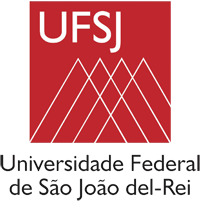 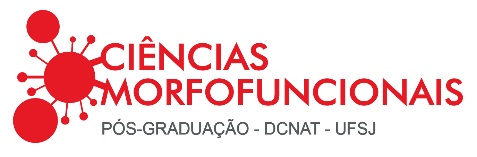 Departamento de Ciências Naturais – DCNATPrograma de Pós-graduação em Ciências Morfofuncionais FORMULÁRIO MARCAÇÃO DE DEFESA DE DISSERTAÇÃO DE MESTRADOSão João del-Rei, xxx de xxxxxxxxxx de 20xx.À Coordenação do Programa de Pós-Graduação em Ciências Morfofuncionais da UFSJTenho a satisfação de encaminhar-lhe, para as providências regimentais, o pedido de defesa da dissertação de Mestrado de NOME DO DISCENTE , mestrando (a) desse programa sob minha orientação, intitulada “Título da dissertação”.Para apreciação do Colegiado do PPGCM, proponho o dia xxx de xxxxxxxxxx de 20xx, no horário das xx:xx horas, para realização da correspondente solenidade de defesa da dissertação perante a seguinte composição de banca: (apresentar quatro nomes por extenso, afiliação institucional , CPF, telefone e endereço de e-mail, sendo 1 Titular externo à UFSJ e que não faça parte do PPGCM, 1 Titular interno ao PPGCM,                    1 Suplente externo à UFSJ e que não faça parte do PPGCM e 1 Suplente interno à UFSJ e que  faça parte do PPGCM ou do DCNAT). Orientador (   ) :   nome por extenso Coorientador (  ) :  nome por extenso1. Titular externo à UFSJ: nome por extenso, CPF, afiliação institucional, telefone e E-mail.2. Titular interno ao PPGCM: nome por extenso, CPF, afiliação institucional, telefone e E-mail.3. Suplente externo à UFSJ: nome por extenso, CPF, afiliação institucional, telefone e E-mail.4. Suplente interno à UFSJ:nome por extenso, CPF, afiliação institucional, telefone e E-mail. Atenciosamente,_________________________________________________________Nome  e assinatura do(a) orientador(a) por extenso _________________________________________________________Nome e Assinatura do (a) Aluno (a)